                            CAMPAMENTO ANDALUZ DE ESPELEOLOGÍA                                                   Sierras Subbéticas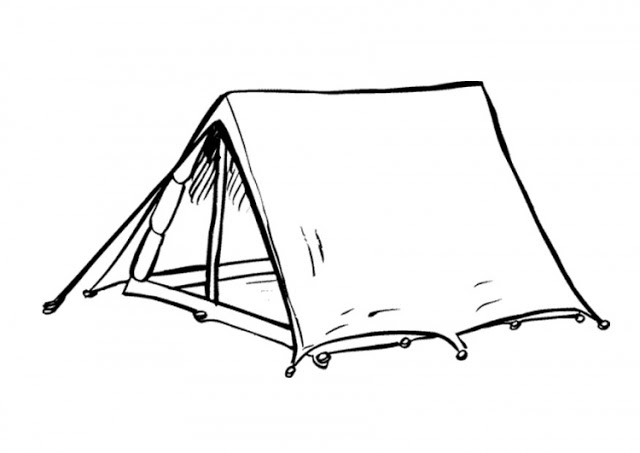           Imprescindible estar en posesión de tarjeta federativa en vigor y seguro correspondiente.APELLIDOS:APELLIDOS:APELLIDOS:APELLIDOS:NOMBRE:NOMBRE:NOMBRE:NOMBRE:DIRECCIÓN:DIRECCIÓN:DIRECCIÓN:C.P.POBLACIÓN:POBLACIÓN:PROVINCIA:PROVINCIA:CORREO ELECTRÓNICO:CORREO ELECTRÓNICO:CORREO ELECTRÓNICO:CORREO ELECTRÓNICO:DNI:DNI:DNI:EDAD:TELÉFONO:TELÉFONO:TELÉFONO:TELÉFONO:GRUPO/CLUB:GRUPO/CLUB:GRUPO/CLUB:GRUPO/CLUB:FEDERACIÓN:FEDERACIÓN:TARJETA TIPO:TARJETA TIPO:ACTIVIDADES A REALIZAR:ACTIVIDADES A REALIZAR:ACTIVIDADES A REALIZAR:ACTIVIDADES A REALIZAR:LLEGADA:SALIDA:SALIDA:SALIDA: